Chaîne de production de pierreLink:  Gallerie     Obtenir ce produit PrixLa chaîne de production de pierre de KEFID se compose de l'alimenteur vibrant, le concasseurà mâchoire, le concasseur à percussion, le concasseur à cône, le crible vibrant, etc. La capacité conçu est 50-500 tonnes/heure. On peut l'équiper selon le besoin de notre clients. Il s'applique aux calcaires, roches schisteuses, granites etc.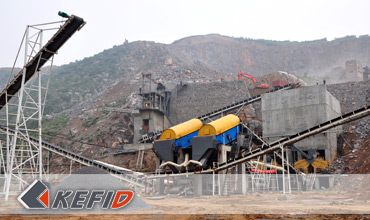 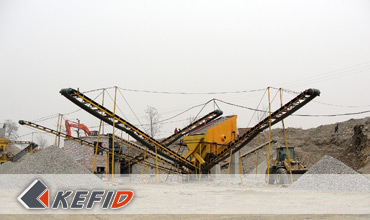 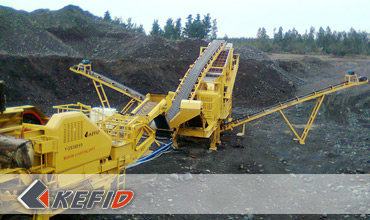 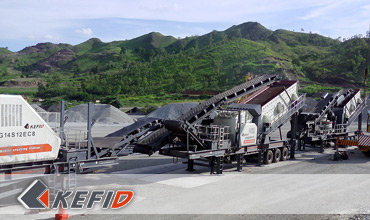 Caractéristiques1. Structure simple et coût d'exploitation faible;2. Rapport de réduction élevé contre la consommation d'énergie faible3. Multifonctions de concassage fin et gros;4. Légèrement influencé par l'humidité de matière, l'humidité maximale de matière à traiter peut atteindre jusqu'au 8% ;5. S'adapter à écraser des matériaux mi-dure et dure ;6. Produit fini cubique, anti-pollution de fer ;7. Entretien facile ;8. Moins de bruit ≤ 75db et pollution légère de poussière.Chaîne de Production1. Alimentateur vibrant + Concasseur à mâchoires + Concasseur à Cône Hydraulique + Concasseur percussion d'axe vertical (VSI) + Crible vibrant2. Alimentateur vibrant + Concasseur à mâchoires +  Concasseur à Cône CS + Concasseur percussion d'axe vertical (VSI) + Crible vibrant3. Alimentateur vibrant + Concasseur à mâchoires + Concasseur à Cône HP + Crible vibrant4. Alimentateur vibrant + Concasseur à mâchoires +  Concasseur à Cône CS + Crible vibrant5. Alimentateur vibrant + Concasseur à mâchoires + Concasseur à percussion + Crible vibrantDirecteur SéniorContact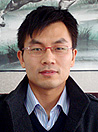 Kevin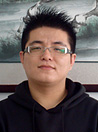 Johnny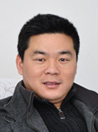 PeterTel: +86-21-58385016Fax: +86-21-58377628E-mail: sales@kefidinc.comTel: + 86-371-67999255Fax: +86-371-67998980E-mail: david@kefidinc.comMatérielGallerieConcasseur mobileConcasseur mobile sur chenilleConcasseur à mâchoire mobileConcasseur à percussion mobileConcasseur à cône mobileConcasseur VSI mobileStation de concassageConcasseur à mâchoireConcasseur à percussionConcasseur à côneConcasseur à axe verticalChaîne de ProductionChaîne de production de pierreChaîne de production de sableBroyeur industrielBroyeur verticalBroyeur à trapèze de série MTWBroyeur à marteaux hydrauliqueBroyeur à poudre ultra-finBroyeur à trapèze série TGMBroyeur à suspension série YGMBroyeur RaymondBroyeur à bouletsCrible et LaveurCrible vibrantLaveur du sable à visLaveur du sable à roueAlimentateur et ConvoyeurAlimentateur vibrantConvoyeur à bandeCrushingMobile Crushing PlantStationary Crushing PlantJaw CrusherImpact CrusherCone CrusherVSI CrusherAggregate Production LineGrinding MillVertical Grinding MillMTW Series Trapezoid MillMicro Powder MillTrapezium MillHigh Pressure MillRaymond MillBall MillEuropean Hammer MillScreening & WashingVibrating ScreenSand Washing MachineFeeding & ConveyingVibrating FeederBelt ConveyorDelivery of ProductsTechnologyWorkshopClients Visit and ExhibitonCorporate Culture